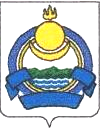 Об утверждении Положения о представлении гражданами, претендующими на замещение должностей государственной службы и государственными служащими Республиканской службы государственного строительного и жилищного надзора сведений о доходах, расходах, об имуществе и обязательствах имущественного характера	В соответствии с Указом Президента Российской Федерации от 18.05.2009 №559 «О представлении гражданами, претендующими на замещение должностей федеральной государственной службы, и федеральными государственными служащими сведений о доходах, об имуществе и обязательствах имущественного характера»  п р и к а з ы в а ю:Утвердить прилагаемое Положение о представлении гражданами, претендующими на замещение должностей государственной службы и государственными служащими Республиканской службы государственного строительного и жилищного надзора сведений о доходах, расходах, об имуществе и обязательствах имущественного характераКонтроль за исполнением настоящего приказа возложить на консультанта по кадрам отдела правового и финансово-организационного обеспечения (Посельская Е.В.).Руководитель									Н.В. ПавлюкРЕСПУБЛИКАНСКАЯ СЛУЖБА ГОСУДАРСТВЕННОГО СТРОИТЕЛЬНОГОИ ЖИЛИЩНОГО НАДЗОРАГYРЭНЭЙ БАРИЛГЫН БА ГЭР БАЙРЫН ХИНАЛТЫН УЛАСАЙ АЛБАНП Р И К А З «05» мая 2016 г.                                                                                    №49г. Улан-Удэ